Pracovní list-1.světová válka 1. Označte modře území Trojspolku a území Trojdohody červeně. 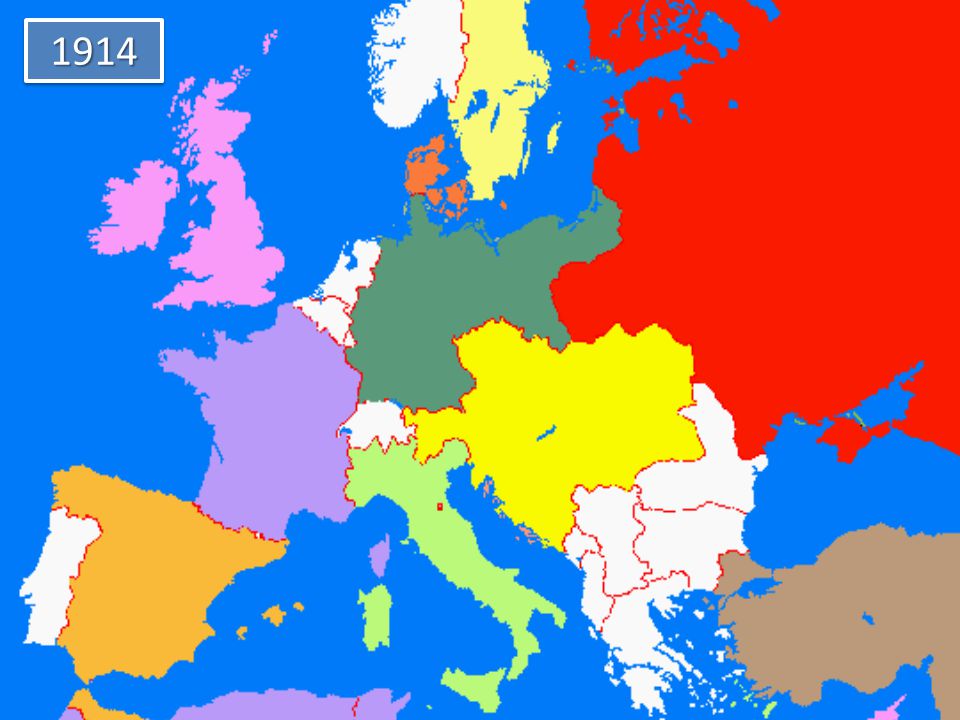 2.  OdpovězOd kdy do kdy trvala 1. sv. válka?Co bylo důvodem pro začátek 1. světové války?Jaký mimoevropský stát vstoupil do války? Kdo nastupuje na post císaře po Františku Josefu I.?Kdy vzniklo Československo? ANONEVálka přinesla blahobyt a zlepšení životních podmínek.                                VLT. G. Masaryk a E. Beneš bojovali za samostatný stát. EÁMnoho lidí, zejména dětí, umíralo na hlad a nemoci. GLVálka skončila v roce 1919.KIPo skončení války vznikla Československá republika.EATAJENKA: TAJENKA: TAJENKA: 